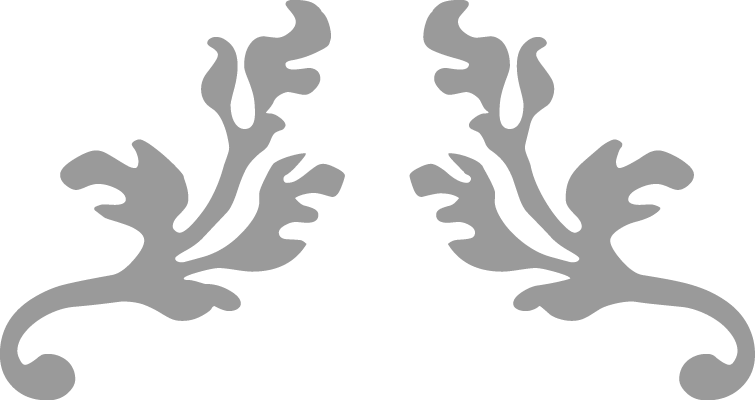 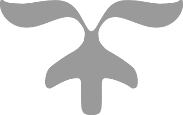 Adresa sediu: Numar de telefon: Email: Site web: Denumire post| timp de lucru| alte avantaje: Numar de posturi disponibile: Detalii si atributii: 